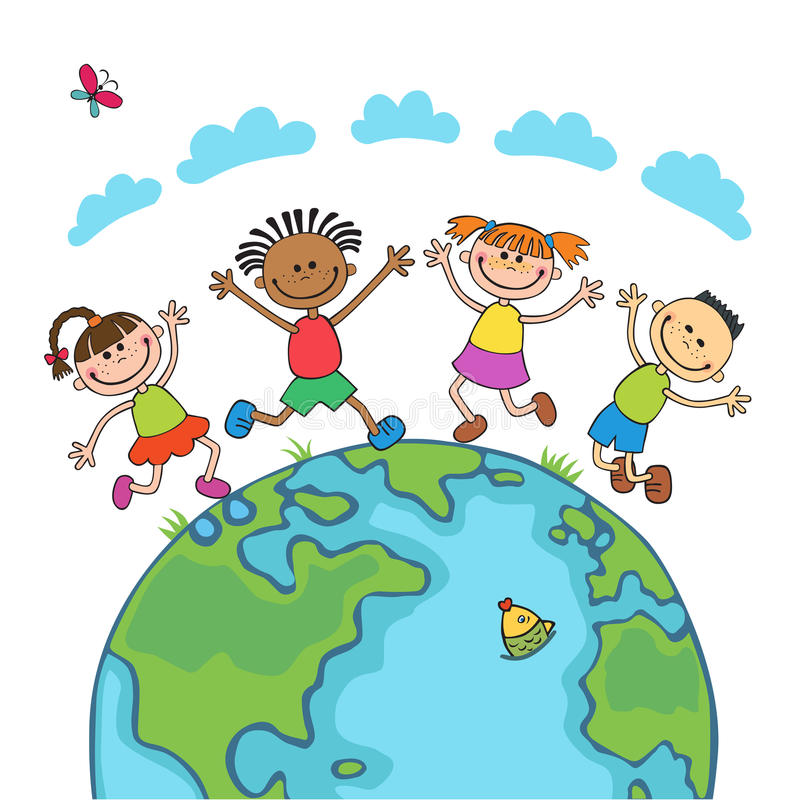 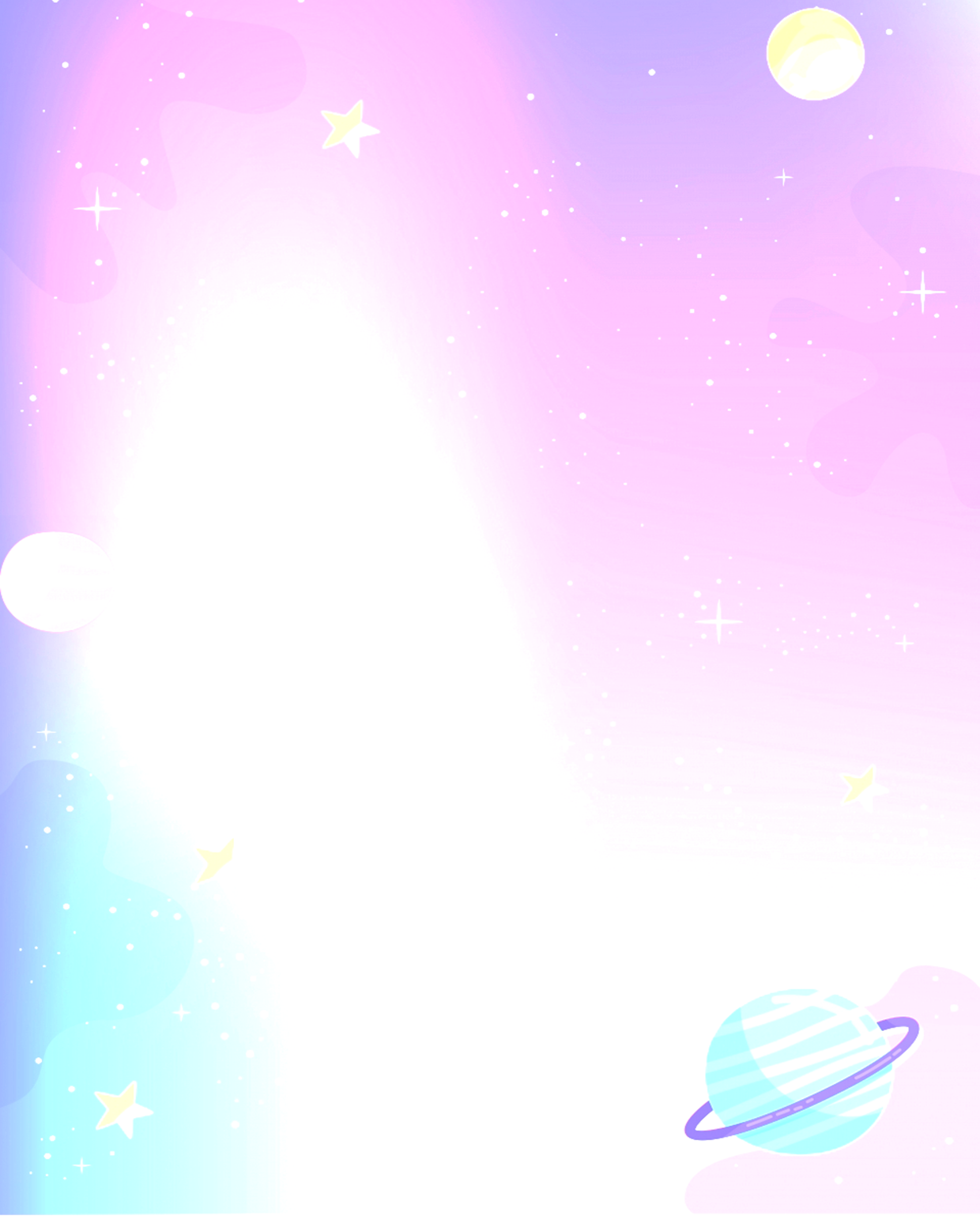 Дружат дети всей планетыВ нашем стремительном современном мире очень важно воспитание у детей положительного отношения к миру, дружбе; гуманного отношения ко всему живому. Знания о том, как живут дети всего мира, как они дружат, как можно выразить детям на земле свои чувства, как можно помочь голодающим или больным детям – это основа интернационального воспитания, воспитание гражданина планеты Земля.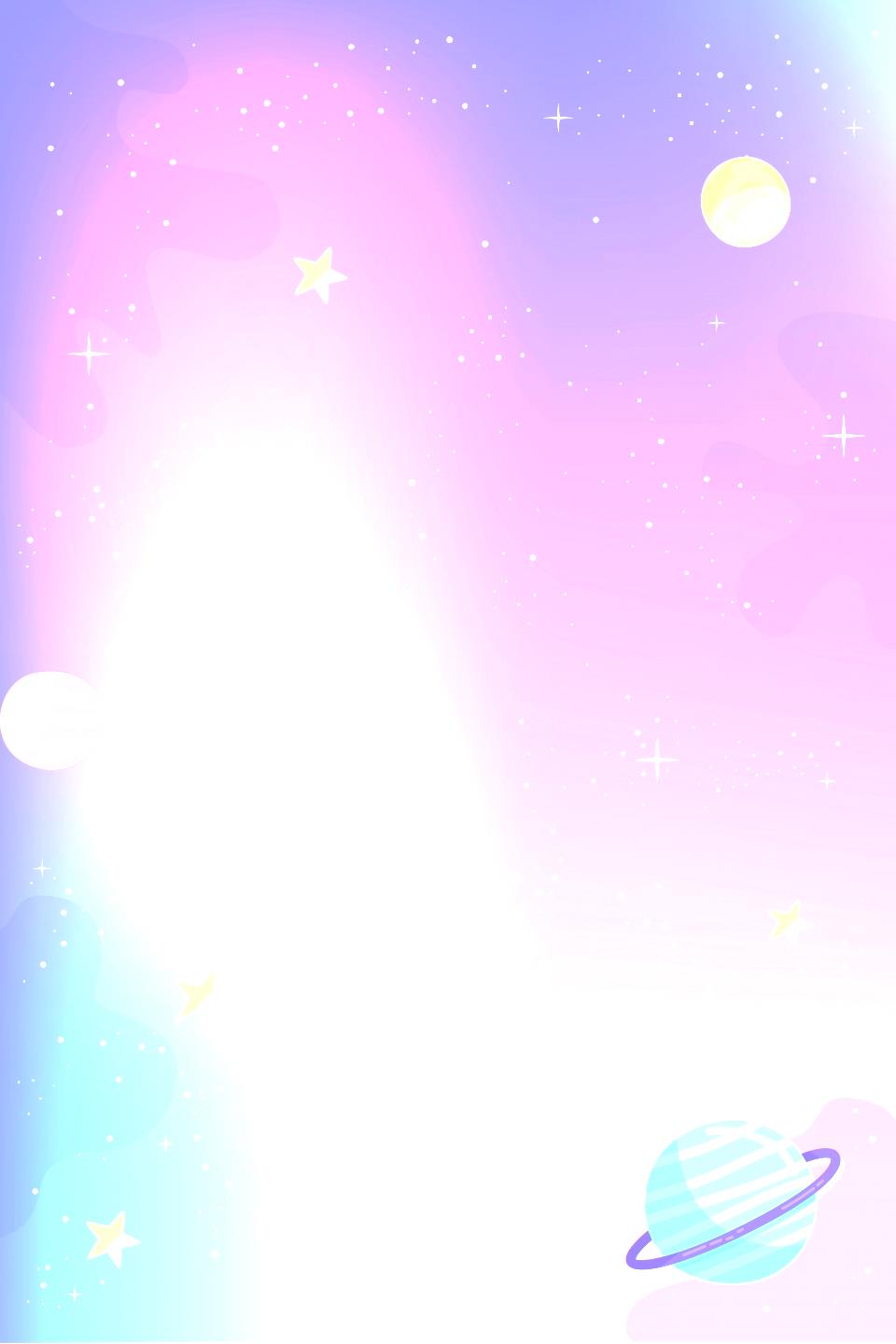 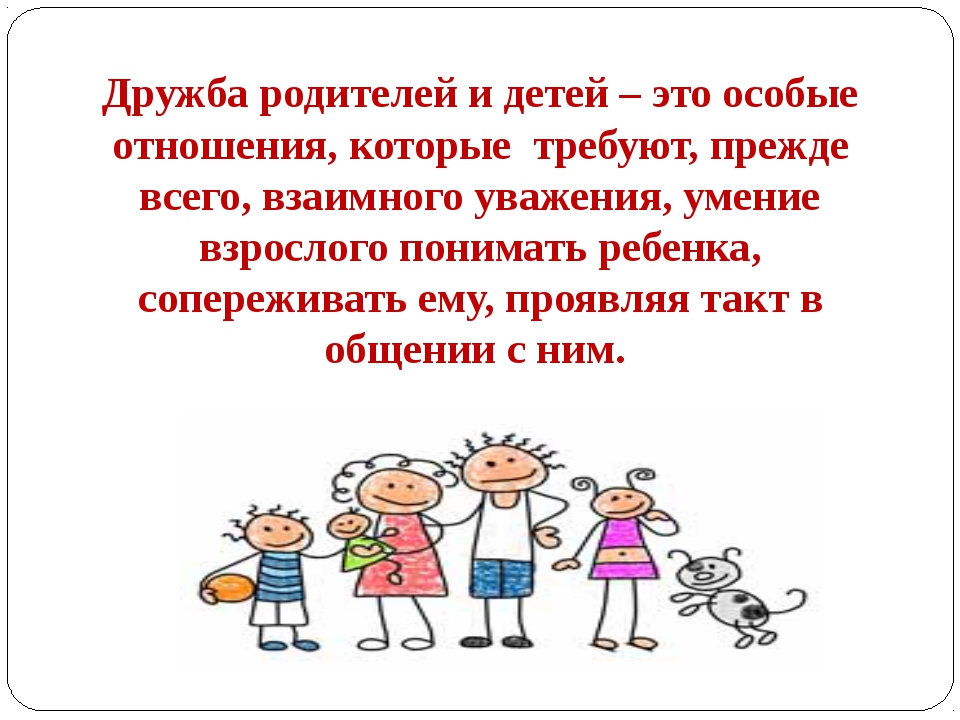                                              Повторите с детьми  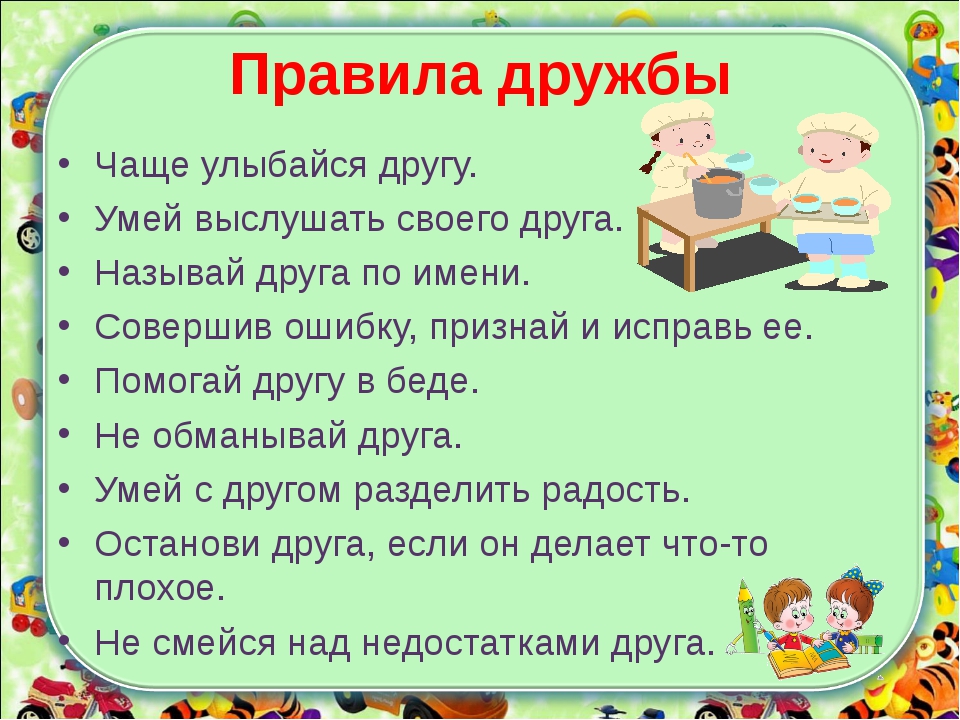 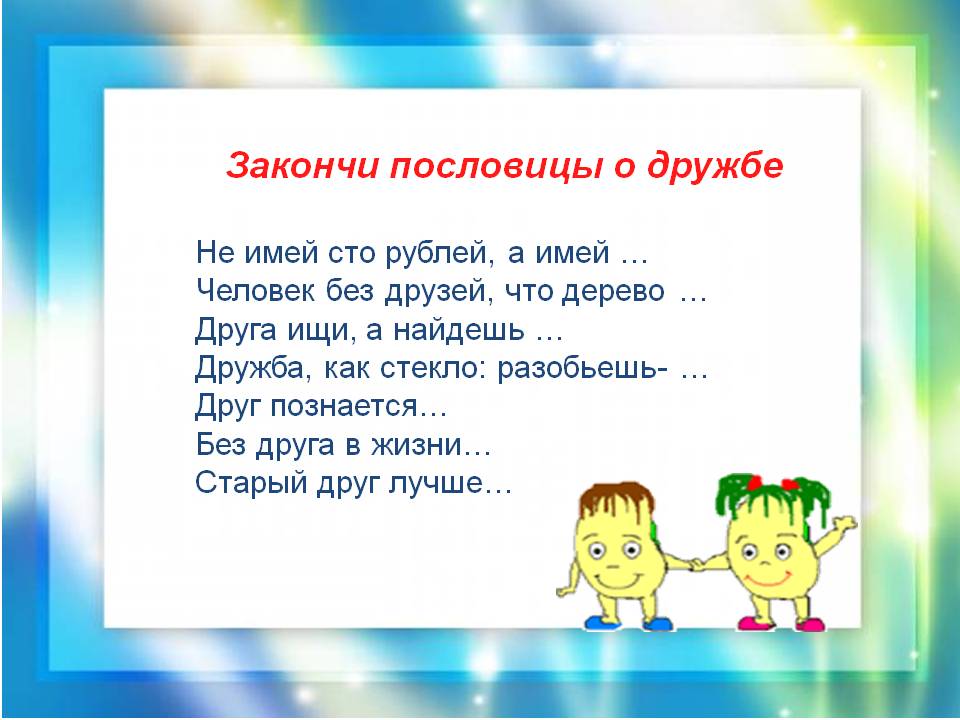                Составь пословицу вместе с ребёнкомНет друга ищи                                         и топором не                                                                     разрубишьБез беды                                                                                                 а нашёл, берегиГде дружба прочна,                                                                                  не оставляй                                                                        в горестиКрепкую дружбу                                                                                там хорошо                                                                     идут делаЗнал дружка в                       радости                                                друга не узнаешь